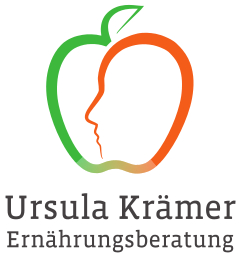 Diplom Öcotrophologin; Heiligkreuzweg 90; 55130 Mainz; kraemer.ursula@gmx.netKostenvoranschlag zur Ernährungsberatung (§20 SGB V)Versicherte(r): ………………………………………………………………………………………..Krankenkasse/Versicherten Nummer:……………………………………………………Sehr geehrte Damen und Herren,für die fachgerechte Ernährungsberatung und –aufklärung zur Vorbeugung einer Mangel- oder Fehlernährung entstehen wie umseitig erläutert voraussichtlich folgende Kosten:Gesamtkosten:                          320€Die Ernährungsberatung findet als Einzelberatung in meiner Praxis in Mainz statt.  Ich bin qualifizierte Diät- und Ernährungsberaterin VFED. Unterlagen werden beigefügt.Datum/Unterschrift Leistungserbringerin:…………………………………………-------------------------------------------------------------------------------Hiermit bewilligen wir unserem Versicherten eine Kostenerstattung in Höhe von:                        ………………………………………………………..€Unterschrift/Stempel der Krankenkasse…………………………………………………………………………………………………………………….